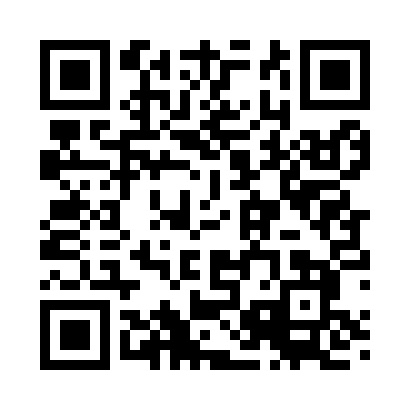 Prayer times for Strathmere, New Jersey, USAMon 1 Jul 2024 - Wed 31 Jul 2024High Latitude Method: Angle Based RulePrayer Calculation Method: Islamic Society of North AmericaAsar Calculation Method: ShafiPrayer times provided by https://www.salahtimes.comDateDayFajrSunriseDhuhrAsrMaghribIsha1Mon4:025:361:034:598:2910:032Tue4:025:371:035:008:2910:033Wed4:035:371:035:008:2810:034Thu4:045:381:035:008:2810:025Fri4:055:391:035:008:2810:026Sat4:055:391:045:008:2810:017Sun4:065:401:045:008:2710:018Mon4:075:401:045:008:2710:009Tue4:085:411:045:008:2710:0010Wed4:095:421:045:008:269:5911Thu4:105:421:045:008:269:5812Fri4:115:431:045:008:259:5813Sat4:125:441:055:008:259:5714Sun4:135:451:055:008:249:5615Mon4:145:451:055:008:249:5516Tue4:155:461:055:008:239:5417Wed4:165:471:055:008:239:5318Thu4:175:481:055:008:229:5219Fri4:185:481:055:008:219:5120Sat4:195:491:055:008:219:5021Sun4:205:501:055:008:209:4922Mon4:225:511:055:008:199:4823Tue4:235:521:054:598:189:4724Wed4:245:521:054:598:179:4625Thu4:255:531:054:598:179:4526Fri4:265:541:054:598:169:4327Sat4:285:551:054:598:159:4228Sun4:295:561:054:588:149:4129Mon4:305:571:054:588:139:4030Tue4:315:581:054:588:129:3831Wed4:325:591:054:578:119:37